Class Website: razorbacklover.pbworks.com 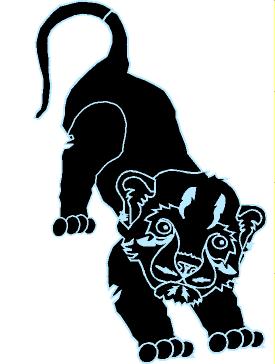 Miss Pianalto’s  Class NewsletterPyron Elementary School CUBSSchool Phone: 479-705-3256 Fax: 479-754-3756My Cell Phone: 479-774-9233 (you may call or text at anytime)jessica.pianalto@csdar.org 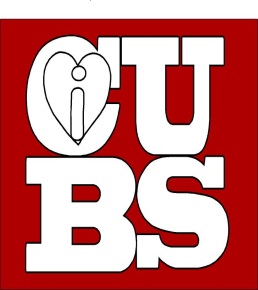 Spelling WordsSort 17athletepilgrimcreatecontrolcompletechildrenpoetvideopumpkinmonsterriotmushroomhalfwaykitchentrialareaEnglishhundredcruelidealionkingdominspectdiet Dates to remember:May15th Goal deadline16th AR Trip to the park20th Guest Speaker21st 4th grade Trip to the Park23rd Awards Assembly/Movie Day24th Make your mark/May Madness27th Memorial Day (NO SCHOOL)29th Reading Celebration31st Last day of schoolTop AR Students in the Class:We are having a little competition until school ends!  The top 3 people with points starting on May 6th will receive a prize!  Encourage your child to continue reading!!Spelling WordsSort 17athletepilgrimcreatecontrolcompletechildrenpoetvideopumpkinmonsterriotmushroomhalfwaykitchentrialareaEnglishhundredcruelidealionkingdominspectdietReading and Math Goals:Deadline: THIS WEDNESDAY,May 15th !!!!!25 AMath objectives and 5 chapter books!!Menu for the Week:                  MondayB: Biscuit and SausageL: SpaghettiTuesdayB: MuffinL: Taco SaladWednesdayB: Breakfast PizzaL: Chicken NuggetsThursdayB: Super BunL: Ham and Cheese SandwichFridayB: Cereal and ToastL: PizzaMs. Pianalto’s Notes: Deadline for goals is Wednesday!!  Don’t forget movie money and permission slip!!